Prijedlog obrasca za pripremu nastave koja implementira razvoj ključnih kompetencijaŠkola: JU OŠ „Oktoih“ PodgoricaIme/na i prezime/na nastavnika: Sava Kovačević (I razred),Nataša Matović (II razred) Milena Lopičić (III razred) 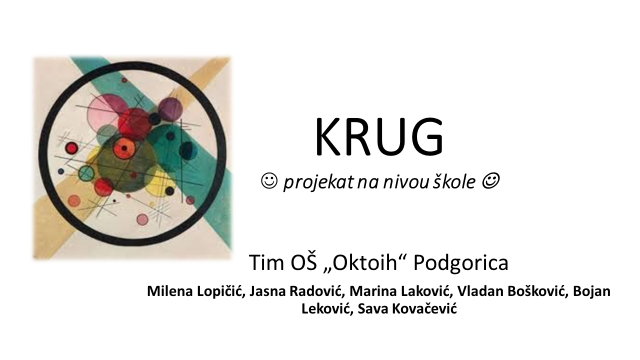 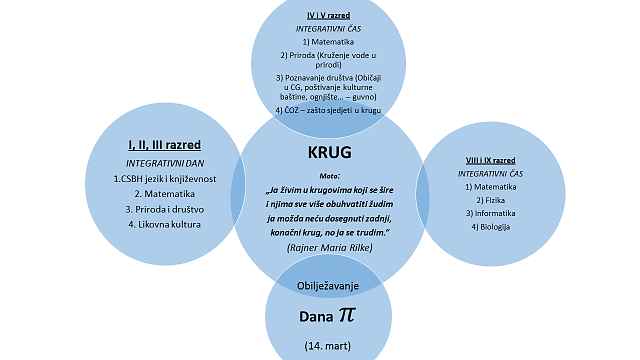 1. Predmet/predmeti, integrisana nastava, Vannastavna/vanškolska aktivnost:Integrisana nastava:CSBH jezik i književnost, Matematika, Priroda i društvo, Likovna kultura (I razred) CSBH jezik i književnost, Matematika, Priroda i društvo, Likovna kultura (II razred) CSBH jezik i književnost, Matematika, Priroda i društvo, Likovna kultura (III razred)  +Integrativni dan sa svim razredima škole (razrađeno u akcionom planu)2. Tema (za projekt/ integrisanu nastavu/ aktivnost) / Obrazovno/ vaspitni ishod (za predmet):KRUG 3. Ishodi učenja(iz službenog programa za određeni predmet)CSBH jezik i književnost (I, II, III razred)Tokom učenja učenik/ca će moći da:uz pomoć nastavnika saopšti doživljaj književnoumjetničkog teksta, izdvoji ono što mu se dopalo u djelu i objasni zaštomu se upravo to dopalopronađe eksplicitne informacije u tekstusadržaj književnoumjetničkog teksta predstavi na neliterarne načine.Matematika (I, II, III razred)Tokom učenja učenik/ca će moći da:uočava predmete oblika kruga, pravilno imenuje krug,Razlikuje krug od ostalih geometrijskih figura,Uočava, razvrstava po određenom kriterijumu geometrijske figure oblika kvadrata, kruga, trougla i pravougaonika.Priroda i društvo (I, II, III razred)Tokom učenja učenik/ca će moći da:Objasni  promjene na biljkama i životinjama u skladu sa godišnjim dobom (domaće i divlje životinje), povezuje vrijeme i odgovarajuću aktivnost  živih bića)Likovna kultura (I, II, III razred)Tokom učenja učenik/ca će moći da:Osmišljava sliku lijepljenjem različitih površina4. Ključne kompetencije (aktivnosti učenika i oznaka ishoda učenja KK čijem se postizanju doprinosi kod učenika)Kompetencija pismenostipri slušanju neumjetničkih tekstova komunicira usmeno i pisano koristeći odgovarajući vokabular (1.1.5)pri  tumači slike, znakove, mape, te jednostavne grafikone i tabele i druge vrste nekontinuiranog teksta (1.1.8.)Matematička pismenostpri praćenju promjena u prurodi povezuje primjenu naučnih dostignuća i tehnoloških rješenja sa dobrobiti čovječanstva (1.3.4.), pri izvođenju eksperimenata izvodi samostalno jednostavne oglede opisujući i tumačeći rezultate izvedenog ogleda i donoseći zaključke (1.3.8.)pri redovnom i vremenski ograničenom fotografisanju biljke i donošenju zaključaka pokazuje sistematičnost, preciznost i istrajnost u radu i uči na greškama (1.3.11.)Digitalna pismanostpri kreiranju fikreira i uređuje jednostavan digitalni sadržaj koristeći različite digitalne alate (1.4.6.)pri upotrebi digitalnih alata iskazuje otvorenost i radoznalost prema korištenju digitalno komunikacionih tehnologija i inovacija (1.4.9.)Lična, društvena i kompetencija učenja kako učitipri izboru grupe na času likovnog prepoznaje svoje sposobnosti i interesovanja i koristi ih za učenje, lični rast i razvoj uz podršku (1.5.5.)pri iznošenju svojih stavova i zaključaka pronalazi dokaze za svoje tvrdnje (1.5.7.)pri vrednovanju drugih likovnih radova komunicira s drugima uz izražavanje i razumijevanje različitih gledišta (1.5.12.)Preduzetnička kompetencijapri izradi radova sarađuje sa drugima kako bi se ideje pretočile u aktivnosti (1.7.7.)Kompetencija kulturološke svijesti i zražavanjapri davanju povratne informacije poštuje slobodu u kulturnim i drugim stvaralačkim iskustvima i izražavanjima (1.8.6.)5. Ciljna grupaUčenici/e I, II, III razreda6. Broj časova i vremenski period realizacijeI razred – 4 časaII razred – 4 časaIII razred – 4 razred7. Scenario - strategije učenja i njihov slijed, iskazan, kroz  aktivnosti učenikaMoto:Ja živim u krugovima koji se širei njima sve više obuhvatiti žudimja možda neću dosegnuti zadnji,konačni krug, no ja se trudim.(Rajner Maria Rilke)Časovi u I , II, i III, razredu su isti samo što su zadaci prilagođeni uzrastuMatematika (1. čas integrisanog dana) Slušaju i analiziraju pjesmu „krug“ Prepoznaju predmete i stvari u neposrednoj okolini oblika kruga  Rješavaju kviz na temu „krug“CSBH jezik i književnost (1 čas) Slušaju i rješavaju zagonetku čije je rješenje „krug“ Asocijacija na pojam „krug“ i kako se „krug“ kaže na stranom jeziku Slušaju i analiziraju neumjetničke tekstove na temu „kruga“ Izvode igrokaz sa geometrijskim oblicima čiji je jedan od likova „krug“Priroda i društvo (1čas) Istražuju promjene u prirodi prateći jednu biljku (u dvorištu škole ili u učionici) Posmatraju odabranu biljku i donose zaključe o promjenama kroz određeni vremenski period  Zaključuju koje se promjene dešavaju u prirodi sa promjenama godišnjih doba     Kreiraju film „Krug promjena“ u prirodi od niza fotografijaLikovna kultura (1 čas) Slušaju i analiziraju pjesmu „Figurko“ Kreiraju mozaike od različitih geometrijskih oblika po stanicama (hvatač snova, žičane forme koja se plete nitima, izrada kolaža, okrugli papirni tanjir, i sl.) Samovrednuju i vrednuju i analiziraju djela vršnjaka i drugih umjetnika Učestvuju u kreiranju izložbe radova na temu „krug“ u zajedničkim prostorima školeIntegrisani dan na nivou škole - Dan broja  (14. mart)Mlađi učenici/e: Učestvuju u kvizu koji su pripremili učenici V razreda. Učestvuju 4 ekipe sastavljene od 4 člana (I, II, III i IV razred). 8. Nastavni materijali za podučavanje i učenje Pripremljeni materijali sa pjesmicama: Krug, Figurko, zagonetkama Prezentacija „Krug“ Kviz „Sve o krugu“ Film promjene u prirodi (npr. „U životu jednog lista) Lista praćenja promjena u prirodi Tabele i zabilješke tokom istraživanja Nastavni listići po razredima Udžbenici i radne sveske za I, II, III razred Film o izradi mape uma: https://www.youtube.com/watch?v=uwhWeePwSAc 9. Potrebna materijalna sredstva(uključujući troškovnik, ako je potrebno obezbjediti finansijska sredstva)Računar,projektor, štampač, bojice i hamer papir,reciklirani materijali.10. Očekivani rezultati(mjerljivi i dokazljivi, koji proističu iz definiranih aktivnosti)Učenici/e su kreirali fotografije biljkeUčenici/e su tabelarno prikazali podatkeUčenici/e su kreirali film o promjenama u prirodi Učenici/e su kreirali likovnu izložbu od svojih radovaUčenici/e su učestvovali u međurazrednom kvizuUčenici/e 11. Opis sistema vrednovanjaPrezentovanje (može i izrada galerije) mapa uma, dijagrama o kretanju padavina,  prezentovanje PPT, kviz na poslednjem času, evaluacija učenika70% učenika uspješno izvršilo svoje zadatke, kviz riješen u prosjeku 70% - zadovoljavajuće80% učenika uspješno izvršilo svoje zadatke, kviz riješen u prosjeku 80% – uspješno90% i više učenika uspješno izvršilo svoje zadatke - kviz riješen u prosjeku 90% - izvrsno12. Evaluacijasprovodi se nakon implementacije pripremljene pripreme u odnosu na zadani opis sistema vrednovanja (uz dokaze, samoevaluacijski obrazac, analizu evaluacijskih listića za učenike)  